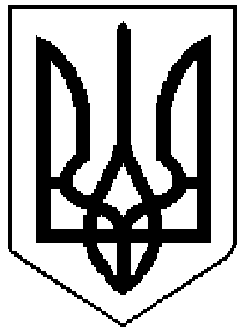 СЕМЕНІВСЬКА РАЙОННА РАДАПОЛТАВСЬКОЇ ОБЛАСТІРІШЕННЯ(двадцять друга позачергова сесія сьомого скликання)30.03.2018 Про затвердження акту приймання-передачі   майна Паніванівської ЗОШ І-ІІ ступенівКеруючись статтею 43 Закону України « Про місцеве самоврядування в Україні», відповідно до Закону України «Про передачу об’єктів права державної та комунальної власності»,  на виконання рішення дев’ятнадцятої сесії районної ради сьомого скликання від 05.12.2017  року «Про передачу Паніванівської загальноосвітньої школи I-II ступенів Семенівської районної ради Полтавської області» та враховуючи рекомендації постійних комісій районної ради, районна рада вирішила:Затвердити акт приймання-передачі майна Паніванівської загальноосвітньої школи I-II ступенів Семенівської районної ради Полтавської області, що передається із спільної власності територіальних громад сіл, селища Семенівського району в особі Семенівської районної ради з балансу відділу освіти, молоді та спорту Семенівської  райдержадміністрації у комунальну власність Семенівської об’єднаної територіальної громади в особі Семенівської селищної ради (додається).Голова районної ради                  		                                                     В.Юрченко